Как зарегистрироваться на Leader-ID?Шаг первыйПереходим по ссылке https://leader-id.ru/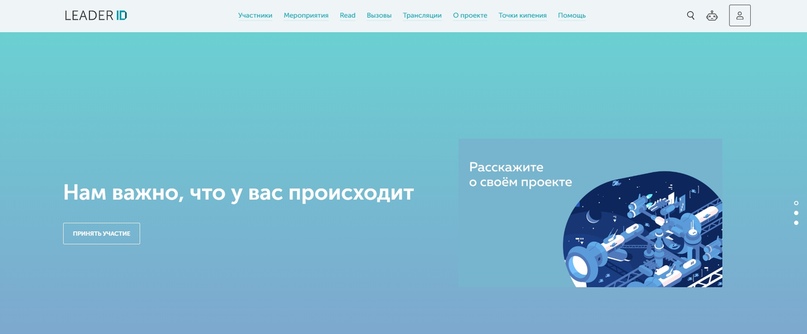 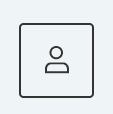 Нажимаем в правом верхнем углу на значок человечкаШаг второй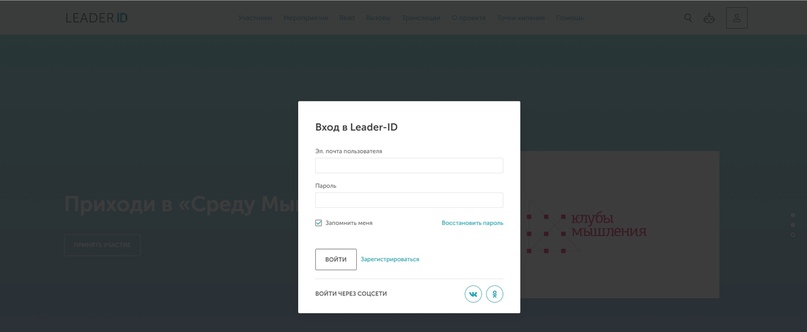 В появившемся окошке нажимаем кнопку «Зарегистрироваться»Шаг третий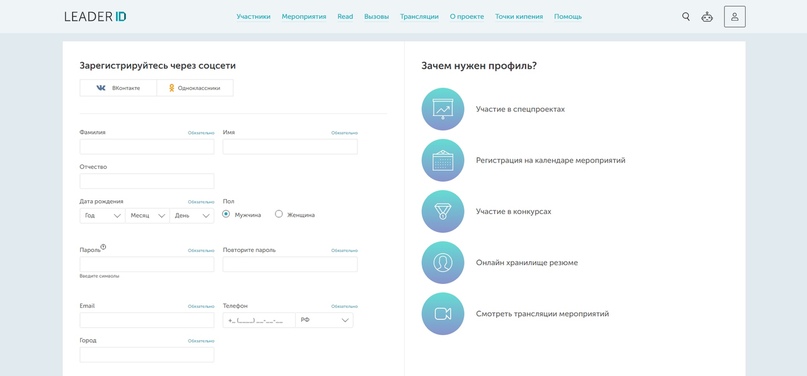 При регистрации необходимо заполнить все обязательные поля или зарегистрироваться через социальные сетиШаг четвертыйПосле прохождения регистрации откроется Ваш профиль, который Вы сможете заполнить персональными данными, а также повысить компетенции набирая баллы за участие и организацию мероприятий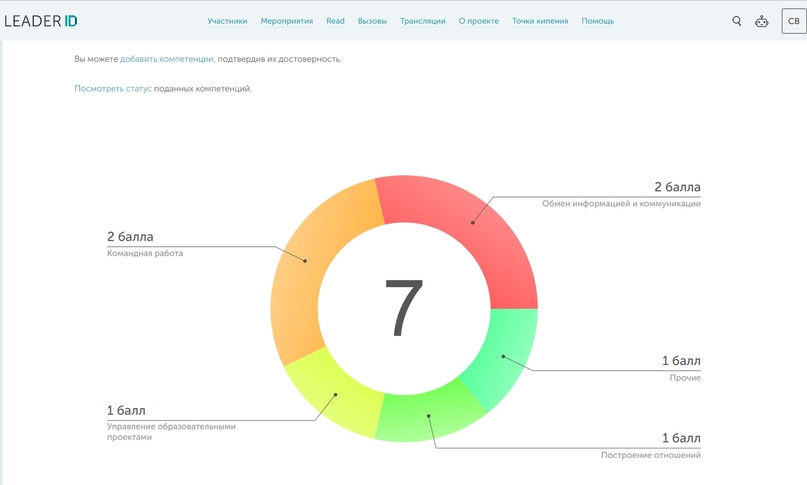 Шаг пятый
Нажимаем в правом верхнем углу на значок со своими инициалами, переходим во вкладку «профиль», рядом с вашем ФИО в синем прямоугольнике будет номер вашего ID, его указываем при регистрации на EDCRUNCH Ural 2020